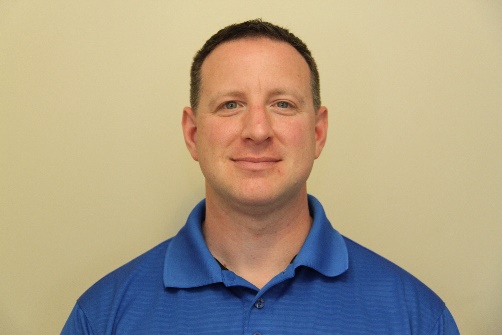 Coach Josh PuttermanMy name is Josh Putterman and I am coaching an ASA Boys County Division 3 team, the ASA Galaxy.  The team has been together for 2 years, but this will be my first season coaching them alongside Coach Kirt Morris.  I currently have my USSF F license and will have my USSF E license by the start of the Fall season. My playing experience consists of playing NCSL club soccer for Seneca Soccer Association through high school.  In addition, I played varsity soccer for four years at Quince Orchard, starting for three of them. Following high school, I continued to play recreational soccer on and off throughout college and until I turned 30.I graduated from Towson University in 1998 with a Bachelor’s in Athletic Training, but my 20 year professional career is with Marriott International.  Married for 15 years, I am father to a 10 year old boy and an 8 year old girl. In my free time I enjoy camping, jogging, biking, and of course, soccer.  My favorite professional soccer team is the Tottenham Hotspurs.  Although my coaching journey is just beginning, my passion for soccer has been lifelong.  I believe that young men learn through experience and the more touches they have on the ball, the more they will grow.  At this age level, player development is crucial and will be a focus.  Basic skills will be made solid, as well as a clear understanding of the game.  From here, players will continue to develop skills and start working to understand the strategic side of play.   In addition to learning the game of soccer, it is my goal to encourage strong character, leading the boys to be gentlemen.  